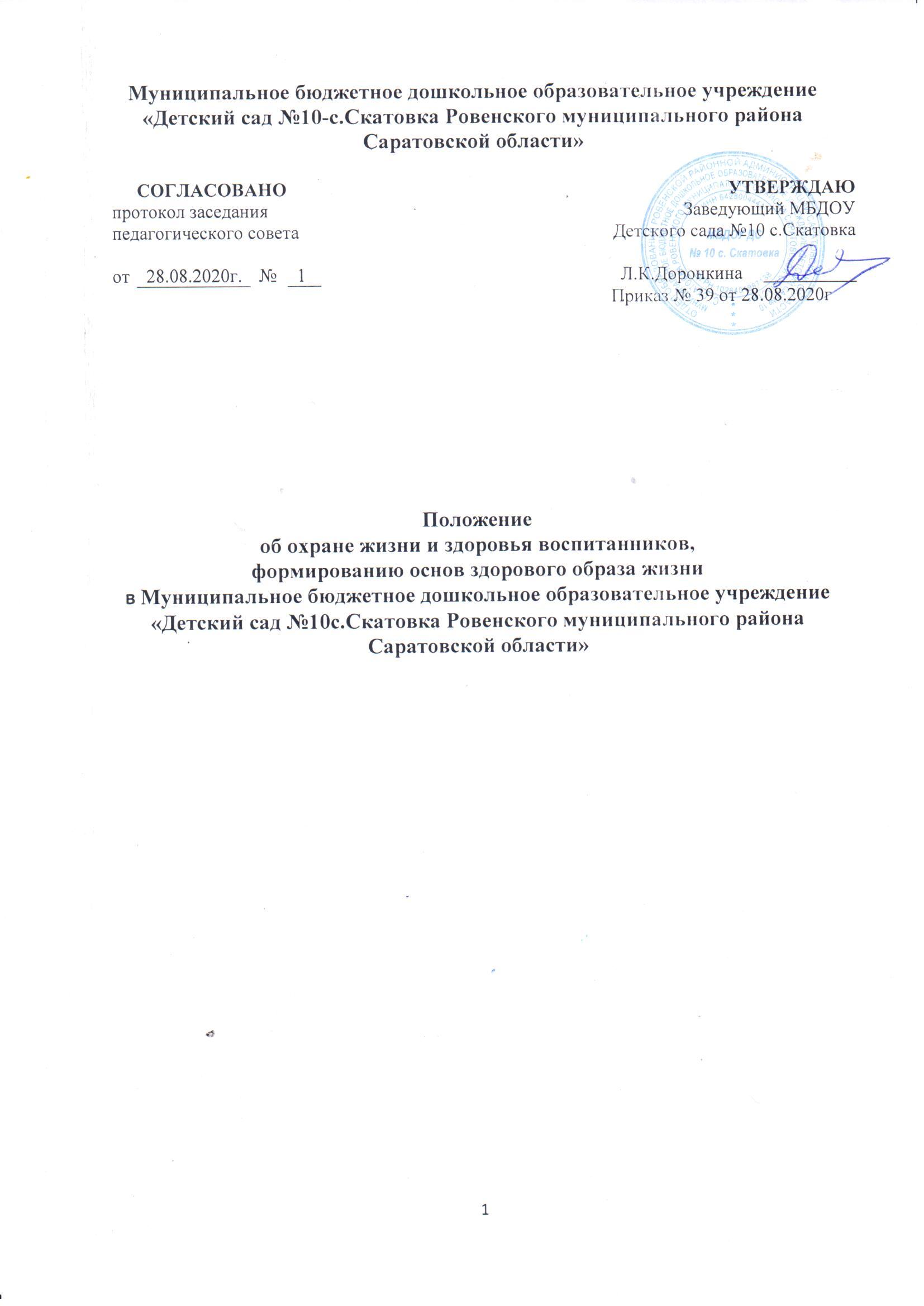 1.1. Настоящее положение регламентирует деятельность по охране жизни и здоровья воспитанников, формированию основ здорового образа жизни в муниципальном бюджетном дошкольном образовательном учреждение «Детский сад №10 с.Скатовка Ровенского муниципального района Саратовской области» (далее – Учреждение).1.2. Данное положение разработано в соответствии с Федеральным законом от 29.12.2012 №273-ФЗ «Об образовании в Российской Федерации» и Федеральным законом от 03.07.2016 №313-ФЗ «О внесении изменений в Федеральный закон «Об образовании в Российской Федерации»».2. Задачи деятельности по охране здоровья воспитанников2.1. Охрана здоровья воспитанников включает в себя:1) создание условий для оказания первичной медико-санитарной помощи в порядке, установленном законодательством в сфере охраны здоровья;2) организацию питания воспитанников;3) определение оптимальной образовательной нагрузки, режима учебных занятий, режима дня и продолжительности каникул; 4) пропаганду и обучение навыкам здорового образа жизни у сотрудников и воспитанников, привлечение родителей (законных представителей) воспитанников к этой деятельности, соблюдение требований охраны труда;5) организацию и создание условий для профилактики заболеваний и оздоровления воспитанников, для занятия ими физической культурой, освоения элементов спортивных игр;6) прохождение воспитанниками в соответствии с законодательством Российской Федерации периодических медицинских осмотров и диспансеризации;7)  профилактику и запрещение курения, употребления алкогольных, слабоалкогольных, пива, наркотических средств и психотропных веществ и т.п. на территории Учреждения;8)обеспечение безопасности воспитанников во время пребывания в организации, осуществляющей образовательную деятельность;9) профилактику несчастных случаев с воспитанниками во время пребывания в организации, осуществляющей образовательную деятельность;10) проведение санитарно-противоэпидемических и профилактических мероприятий;11) обучение педагогических работников навыкам оказания первой помощи.2.2. Организация охраны здоровья воспитанников (за исключением оказания первичной медико-санитарной помощи, прохождения периодических медицинских осмотров и диспансеризации) в Учреждении осуществляется  специально закреплённым медицинским работником.2.3. Медицинское обслуживание  детей в Учреждении обеспечивают органы здравоохранения. Медицинский персонал наряду с Учреждением несёт ответственность за здоровье и физическое развитие детей, проведение профилактических мероприятий,  организацию режима, обеспечение сбалансированного  питания, соблюдение санитарно-эпидемиологических правил и нормативов. Учреждение предоставляет помещение с соответствующими условиями работы для медицинского работника, осуществляет контроль их работы в целях охраны и укрепления здоровья воспитанников и работников Учреждения.2.4. Учреждение  при реализации образовательных программ создаёт условия для охраны здоровья воспитанников, в том числе обеспечивает:1) наблюдение за состоянием здоровья воспитанников;2) проведение санитарно-гигиенических, профилактических и оздоровительных мероприятий, обучение и воспитание в сфере охраны здоровья граждан в Российской Федерации;3) соблюдение государственных санитарно-эпидемиологических правил и нормативов;4) расследование и учет несчастных случаев с воспитанниками во время пребывания в Учреждении.3. Функции сотрудников Учреждения3.1. Заведующий:- обеспечивает учет, безопасность, сохранность и пополнение учебно-материальной базы, соблюдение санитарно - эпидемиологических правил и нормативов, требований охраны труда, техники безопасности и пожарной безопасности;- назначает ответственных лиц за соблюдение требований охраны труда, техники безопасности и пожарной безопасности, санитарно – эпидемиологических правил и нормативов в помещениях и на территории Учреждения;- организует обеспечение охраны жизни и здоровья воспитанников и работников Учреждения;- проводит занятия, совещания, инструктажи, иные действия со всеми работниками Учреждения по вопросам деятельности Учреждения;- обеспечивает условия для работы медицинских работников;- в случае необходимости обеспечивает проведение санитарно-противоэпидемических и профилактических мероприятий;- принимает меры по улучшению питания, созданию условий для качественного приготовления пищи в образовательном учреждении;- обеспечивает своевременное и правильное расследование и учет несчастных случаев с обучающимися и работниками учреждения во время пребывания в учреждении, разработку и выполнение мероприятий по устранению причин несчастного случая;-  обеспечивает обучение педагогических работников навыкам оказания первой помощи;- информирует органы управления образования обо всех чрезвычайных происшествиях в образовательном учреждении, связанных с жизнью и здоровьем детей и сотрудников.3.2. Заместитель заведующего по УВР (старший воспитатель):- осуществляет контроль за реализацией в полном объёме Основной образовательной программы дошкольного образования и дополнительных общеобразовательных общеразвивающих программ физкультурно – спортивной направленности (при их наличии);- осуществляет контроль за организацией присмотра и ухода, соблюдением режима дня, правильной организацией режимных моментов в Учреждении;- осуществляет контроль за соблюдением санитарно – эпидемиологических правил и нормативов в части организации образовательной деятельности;- координирует разработку и реализацию плана физкультурно – оздоровительных мероприятий в Учреждении;- координирует проведение мониторинга физического развития детей;- осуществляет повышение квалификации сотрудников Учреждения по вопросам физического развития детей дошкольного возраста, формирования  основ здорового образа жизни, организации присмотра и ухода, эффективного использования   здоровьесберегающих образовательных технологий; - курирует деятельность консультационного центра, осуществляет консультационно-просветительскую работу с родителями (законными представителями) по вопросам физического развития детей, формирования  основ здорового образа жизни;- осуществляет контроль за ведениемпедагогами Учреждения установленной документации в пределах своих полномочий. 3.3.Инструктор по физической культуре:- обеспечивает безопасность, охрану жизни и здоровья воспитанников во время образовательнойдеятельности по физической культуре, при проведении спортивных мероприятий;- формирует у детей знания основ здорового образа жизни;-организует и проводит с участием педагогических работников и родителей (законных представителей) физкультурно-спортивные праздники и досуги, соревнования, дни здоровья и другие мероприятия оздоровительного характера;- осуществляет просветительскую работу среди родителей (законных представителей) воспитанников, педагогических работников в области физической культуры, участвует в работе родительских собраний, в организации и проведении оздоровительных, воспитательных и других мероприятий, предусмотренных образовательной программой, в проведении методической и консультативной помощи родителям (законным представителям) по вопросам физического развития детей, формирования основ здорового образа жизни и пр.;-постоянно следит за соблюдением санитарно-гигиенических норм и состоянием спортивного зала и спортивной площадки;-совместно с медицинскими работниками осуществляет наблюдение за состоянием здоровья воспитанников;-ведет необходимую документацию в соответствии с нормативными требованиями.3.4.Воспитатель (специалисты):-обеспечивает охрану жизни и сохранение здоровья детей во время образовательного процесса, иных организационных и режимных моментов;-создаёт условия для благоприятного эмоционального климата в детском коллективе;-обеспечивает безопасность жизнедеятельности детей в группе (в зале, иных помещениях Учреждения, на прогулочной и спортивной площадках на территории Учреждения);-строго выполняет режим дня и двигательную нагрузку детей;-осуществляетобразовательную деятельность с учетом возрастных и индивидуальных особенностей детей, состояния их здоровья; - осуществляет совместно с медицинскими работниками работу по сохранению и укреплению здоровья воспитанников, проведение профилактических мероприятий, оздоровительных мероприятий, способствующих укреплению здоровья, физическому и личностному развитию детей;- осуществляет тщательный присмотр за вверенными ему детьми в строгом соответствии с требованиями Инструкции по охране жизни и здоровья детей в помещениях и на детских прогулочных площадках, санитарными правилами и Правилами противопожарной безопасности;- проводит инструктаж детей по охране труда и технике безопасности при работе с различными материалами;- обучает детей основам безопасности жизнедеятельности;- осуществляет выполнение требований медперсонала, работу в тесном контакте с медицинским персоналом;- осуществляет своевременное информирование администрации, медицинского персонала, родителей (законных представителей) об изменениях в состоянии здоровья детей.4. Заключительные положения4.1. Настоящее  положение вступает в действие с момента утверждения.4.2. Изменения  и дополнения вносятся в  Положение  по мере  необходимости и подлежат утверждению заведующим Учреждения. 